ПОСТАНОВЛЕНИЕ                                                                     КАРАРот  «09»  июня  2018 г.                  с. Старый Юраш                                  № 7 В соответствии с Федеральным законом от 06.10.2003г. № 131-ФЗ «Об общих принципах организации местного самоуправления в Российской Федерации», Федеральным законом от 02.04.2014г. № 44-ФЗ «Об участии граждан в охране общественного порядка»ПОСТАНОВЛЯЮ:1. Внести изменения в Положение о народной дружине на территории Староюрашского сельского поселения Елабужского муниципального района:1.1. Подпункт 8 пункта 4.2. Положения изложить в следующей редакции:«8) подвергнутые неоднократно в течение года, предшествующего дню принятия в народную дружину, в судебном порядке административному наказанию за совершенные умышленно административные правонарушения» 2.  Настоящее постановлению подлежит официальному опубликованию.3. Контроль за исполнением настоящего постановления оставляю за собой.Руководитель	      	                                       		                   Р.Г.ЮнусовМКУ «ИСПОЛНИТЕЛЬНЫЙ КОМИТЕТ СТАРОЮРАШСКОГО СЕЛЬСКОГО ПОСЕЛЕНИЯ» ЕЛАБУЖСКОГО МУНИЦИПАЛЬНОГО РАЙОНАРЕСПУБЛИКИ ТАТАРСТАН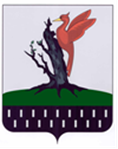 ТАТАРСТАН  РЕСПУБЛИКАСЫ АЛАБУГА  МУНИЦИПАЛЬ РАЙОНЫ МКО «ИСКЕ ЮРАШ АВЫЛ ЖИРЛЕГЕБАШКАРМА            КОМИТЕТЫ»О внесении изменений в постановление Исполнительного комитета Староюрашского сельского поселения Елабужского муниципального района от 13.08.2014 № 8  «Об утверждении Положения о народной дружине на территории Староюрашского сельского поселения Елабужского муниципального района»